Межправительственный комитет по интеллектуальной собственности, генетическим ресурсам, традиционным знаниям и фольклоруДвадцать седьмая сессияЖенева, 24 марта – 4 апреля 2014 г.решениЯ двадцать седьмой сессии комитетаПриняты КомитетомРЕШЕНИЕ ПО ПУНКТУ 2 ПОВЕСТКИ ДНЯ:ПРИНЯТИЕ ПОВЕСТКИ ДНЯПредседатель представил проект повестки дня, распространенный в документе WIPO/GRTKF/IC/27/1 Prov. 3, для принятия, и повестка дня была принята.  РЕШЕНИЕ ПО ПУНКТУ 3 ПОВЕСТКИ ДНЯ:ПРИНЯТИЕ ОТЧЕТА О ДВАДЦАТЬ ШЕСТОЙ СЕССИИПредседатель представил пересмотренный проект отчета о двадцать шестой сессии Комитета (WIPO/GRTKF/IC/26/8 Prov. 2) для принятия, и он был принят.РЕШЕНИЕ ПО ПУНКТУ 4 ПОВЕСТКИ ДНЯ:АККРЕДИТАЦИЯ НЕКОТОРЫХ ОРГАНИЗАЦИЙКомитет единодушно одобрил аккредитацию всех организаций, перечисленных в приложении к документу WIPO/GRTKF/IC/27/2, в качестве специальных наблюдателей, а именно:  International Information and Networking Centre for Intangible Cultural Heritage in the Asia-Pacific Region under the auspices of UNESCO (ICHCAP);  Российский учебный центр коренных народов Севера (ЦСКМНС/РИТЦ);  «Батани» – Международный фонд развития коренных малочисленных народов Севера, Сибири и Дальнего Востока;  Universitetet I Tromsø, Norges Arktiske Universitetet (UiT)/University of Tromsø, Norway’s Arctic University (UiT).РЕШЕНИЕ ПО ПУНКТУ 5 ПОВЕСТКИ ДНЯ:  УЧАСТИЕ КОРЕННЫХ И МЕСТНЫХ ОБЩИНКомитет принял к сведению документы WIPO/GRTKF/IC/27/3, WIPO/GRTKF/IC/27/INF/4 и WIPO/GRTKF/IC/27/INF/6.Комитет настоятельно рекомендовал и призвал членов Комитета и всех заинтересованных субъектов в государственном и частном секторах внести вклад в Добровольный фонд ВОИС для аккредитованных коренных и местных общин.Комитет также принял к сведению документ WIPO/GRTKF/IC/27/9 Rev. («Участие коренных и местных общин:  предложение о внесении дополнительных взносов в Добровольный фонд»), представленный делегациями Австралии, Финляндии, Новой Зеландии и Швейцарии, и постановил отложить обсуждение содержащихся в этом документе предложений до двадцать восьмой сессии Комитета. Председатель предложил и Комитет единодушно избрал следующих восемь членов Консультативного комитета для работы в их личном качестве:  г-жа Катрин БУНЬЯССИ КАХУРИА, старший советник, правовые вопросы, Кенийский совет по авторскому праву, Найроби, Кения;  г-н Нельсон ДЕ ЛЕОН КАНТУЛЕ, представитель, Asociación Kunas unidos por Napguana/ Ассоциация «Объединенные куны за мать-Землю» (KUNA), Панама;  г-жа Симара ХАУЭЛЛ, первый секретарь, Постоянное представительство Ямайки, Женева;  г-жа Лалита КАПУР, административный сотрудник, Секция интеллектуальной собственности, Министерство иностранных дел и торговли, Канберра, Австралия;  г-н Си-хён КИМ, советник, Постоянное представительство Республики Корея, Женева;  г-н Войцех ПЯТКОВСКИЙ, первый советник, Постоянное представительство Польши, Женева;  г-жа Мадлен ШЕРБ, представитель Программы в области здравоохранения и окружающей среды, Яунде, Камерун;  г-н Джим УОЛКЕР, представитель Фонда исследований по вопросам аборигенов и жителей островов (FAIRA), Брисбен, Австралия.Председатель Комитета назначил г-жу Александру Грациоли, заместителя Председателя Комитета, выполнять функции Председателя Консультативного совета.РЕШЕНИЕ ПО ПУНКТУ 6 ПОВЕСТКИ ДНЯ:ТРАДИЦИОННЫЕ ЗНАНИЯНа основе документа WIPO/GRTKF/IC/27/4 Комитет разработал новый текст, озаглавленный «Охрана традиционных знаний: проекты статей Rev. 2».  Комитет постановил, что по завершении рассмотрения данного пункта повестки дня 28 марта 2014 г. этот текст будет препровожден сессии Генеральной Ассамблее ВОИС, которая состоится в сентябре 2014 г., с любыми согласованными поправками или изменениями, внесенными по сквозным вопросам на двадцать восьмой сессии Комитета, которая состоится в июле 2014 г., в соответствии с мандатом Комитета на 2014-2015 гг. и его программой работы на 2014 г., содержащейся в документе WO/GA/43/22. Комитет также принял к сведению документы WIPO/GRTKF/IC/27/6, WIPO/GRTKF/IC/27/7, WIPO/GRTKF/IC/27/8, WIPO/GRTKF/IC/27/INF/7, WIPO/GRTKF/IC/27/INF/8, WIPO/GRTKF/IC/27/INF/9, WIPO/GRTKF/IC/27/INF/10 и WIPO/GRTKF/IC/27/INF/11.  РЕШЕНИЕ ПО ПУНКТУ 7 ПОВЕСТКИ ДНЯ:ТРАДИЦИОННЫЕ ВЫРАЖЕНИЯ КУЛЬТУРЫНа основе документа WIPO/GRTKF/IC/27/5 Комитет разработал новый текст, озаглавленный «Охрана традиционных выражений культуры: проекты статей Rev. 2».  Комитет постановил, что по завершении рассмотрения данного пункта повестки дня 4 апреля 2014 г. этот текст будет препровожден сессии Генеральной Ассамблее ВОИС, которая состоится в сентябре 2014 г., с любыми согласованными поправками или изменениями, внесенными по сквозным вопросам на двадцать восьмой сессии Комитета, которая состоится в июле 2014 г., в соответствии с мандатом Комитета на 2014-2015 гг. и его программой работы на 2014 г., содержащейся в документе WO/GA/43/22. Комитет также принял к сведению документы WIPO/GRTKF/IC/27/INF/7, WIPO/GRTKF/IC/27/INF/8, WIPO/GRTKF/IC/27/INF/9 и WIPO/GRTKF/IC/27/INF/10.РЕШЕНИЕ ПО ПУНКТУ 9 ПОВЕСТКИ ДНЯ:ЗАКРЫТИЕ СЕССИИКомитет принял свои решения по пунктам 2, 3, 4, 5, 6 и 7 повестки дня 4 апреля 
2014 г.  Он решил, что проект письменного отчета, содержащий согласованный текст этих решений и всех выступлений, произнесенных в Комитете, будет подготовлен и распространен до 4 июля 2014 г. Участникам Комитета будет предложено представить в письменном виде исправления к их выступлениям, включенным в проект отчета, прежде чем окончательный вариант проекта отчета будет распространен среди участников Комитета для принятия на двадцать восьмой сессии Комитета. [Конец документа]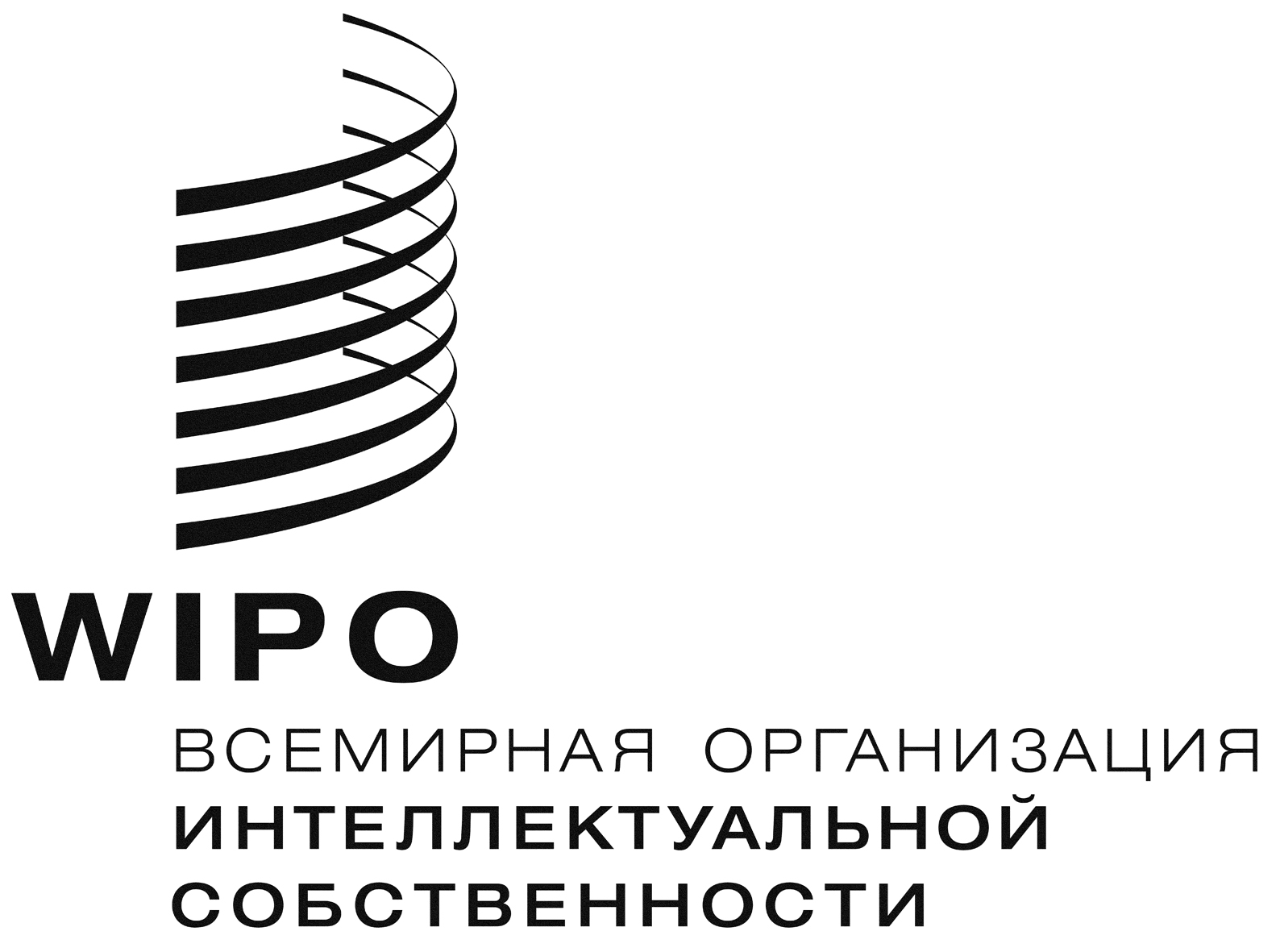 Rоригинал:  английскийоригинал:  английскийоригинал:  английскийдата:  4 апреля 2014 г.дата:  4 апреля 2014 г.дата:  4 апреля 2014 г.